TitleAccess to HE Higher Education Tutor(Health& Social Care)Department19+ Advanced Learner LoansDepartment19+ Advanced Learner LoansPost Ref.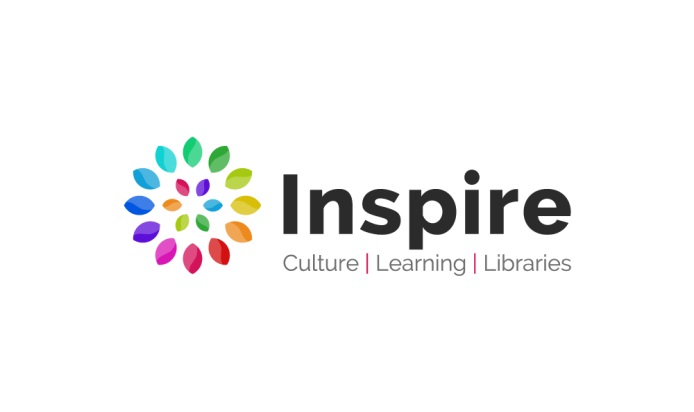 Job PurposeTo deliver high quality teaching and learning courses to learners on Access to HE Health & Social Care programmes.There are operational activities within the organisation which require individual Tutors to be occupationally qualified or specifically trained for the organisation to be able to continually adapt to the ever changing needs of the training environment, governed by contractual requirements from the funding organisation.Job PurposeTo deliver high quality teaching and learning courses to learners on Access to HE Health & Social Care programmes.There are operational activities within the organisation which require individual Tutors to be occupationally qualified or specifically trained for the organisation to be able to continually adapt to the ever changing needs of the training environment, governed by contractual requirements from the funding organisation.Job PurposeTo deliver high quality teaching and learning courses to learners on Access to HE Health & Social Care programmes.There are operational activities within the organisation which require individual Tutors to be occupationally qualified or specifically trained for the organisation to be able to continually adapt to the ever changing needs of the training environment, governed by contractual requirements from the funding organisation.Job PurposeTo deliver high quality teaching and learning courses to learners on Access to HE Health & Social Care programmes.There are operational activities within the organisation which require individual Tutors to be occupationally qualified or specifically trained for the organisation to be able to continually adapt to the ever changing needs of the training environment, governed by contractual requirements from the funding organisation.Key ResponsibilitiesThe recruitment, selection, induction and initial assessment of young people and/or adults attending the access to HE course.Provide regular planned teaching sessions using the most appropriate teaching, learning and assessment methods.  Undertake marking and assessment of examination work and to provide timely feedback to learners.Identify areas for revision, improvements or support to meet learner expectations.Develop a range of approaches to teaching and learning which are innovative for the organisation and create interest, understanding and enthusiasm amongst learners.Pro-actively attend local events to promote and publicise the programme and organisation.Liaise with Functional Skills tutors to ensure each learners areon track to achieve functional skills targets.To be responsible for reviewing and recording of achievement in line with the training programme.Provide learners with high quality Information, Advice and Guidance to enable further successful progression.Administrative work associated with all the organisation’s operations.Meet recruitment, retention, attendance and success rate targets.To participate in continous personal development as determined by the organisation.To ensure that all safeguarding policies and procedures are adhered to and organisational guidelines are followed, including the Prevent Strategy.Key ResponsibilitiesThe recruitment, selection, induction and initial assessment of young people and/or adults attending the access to HE course.Provide regular planned teaching sessions using the most appropriate teaching, learning and assessment methods.  Undertake marking and assessment of examination work and to provide timely feedback to learners.Identify areas for revision, improvements or support to meet learner expectations.Develop a range of approaches to teaching and learning which are innovative for the organisation and create interest, understanding and enthusiasm amongst learners.Pro-actively attend local events to promote and publicise the programme and organisation.Liaise with Functional Skills tutors to ensure each learners areon track to achieve functional skills targets.To be responsible for reviewing and recording of achievement in line with the training programme.Provide learners with high quality Information, Advice and Guidance to enable further successful progression.Administrative work associated with all the organisation’s operations.Meet recruitment, retention, attendance and success rate targets.To participate in continous personal development as determined by the organisation.To ensure that all safeguarding policies and procedures are adhered to and organisational guidelines are followed, including the Prevent Strategy.Key ResponsibilitiesThe recruitment, selection, induction and initial assessment of young people and/or adults attending the access to HE course.Provide regular planned teaching sessions using the most appropriate teaching, learning and assessment methods.  Undertake marking and assessment of examination work and to provide timely feedback to learners.Identify areas for revision, improvements or support to meet learner expectations.Develop a range of approaches to teaching and learning which are innovative for the organisation and create interest, understanding and enthusiasm amongst learners.Pro-actively attend local events to promote and publicise the programme and organisation.Liaise with Functional Skills tutors to ensure each learners areon track to achieve functional skills targets.To be responsible for reviewing and recording of achievement in line with the training programme.Provide learners with high quality Information, Advice and Guidance to enable further successful progression.Administrative work associated with all the organisation’s operations.Meet recruitment, retention, attendance and success rate targets.To participate in continous personal development as determined by the organisation.To ensure that all safeguarding policies and procedures are adhered to and organisational guidelines are followed, including the Prevent Strategy.Key AccountabilitiesProvide learners with a safe and appropriate course which meets the needs of the learner to support their expected progressionBuild positive working relationships internally and externally with partners, employers, stakeholders and usersTo have a commitment to Inspire’s Equality, Diversity and Inclusion StrategyTo be involved in producing an annual Self Assessment Report (SAR) and work positively towards the Quality Improvement Plan (QIP)Involvement in the development of the organisation’s systems and procedures and quality assuranceKeeping up to date with new legislation, procedures and techniques and carrying out research where appropriate of different funding opportunities and national initiatives.Work flexibly in line with the needs of post, e.g. occasional evening or weekend work.Key AccountabilitiesProvide learners with a safe and appropriate course which meets the needs of the learner to support their expected progressionBuild positive working relationships internally and externally with partners, employers, stakeholders and usersTo have a commitment to Inspire’s Equality, Diversity and Inclusion StrategyTo be involved in producing an annual Self Assessment Report (SAR) and work positively towards the Quality Improvement Plan (QIP)Involvement in the development of the organisation’s systems and procedures and quality assuranceKeeping up to date with new legislation, procedures and techniques and carrying out research where appropriate of different funding opportunities and national initiatives.Work flexibly in line with the needs of post, e.g. occasional evening or weekend work.The post holder will perform any duty or task that is appropriate for the role describedThe post holder will perform any duty or task that is appropriate for the role describedThe post holder will perform any duty or task that is appropriate for the role describedThe post holder will perform any duty or task that is appropriate for the role describedThe post holder will perform any duty or task that is appropriate for the role describedPerson SpecificationPerson SpecificationPerson SpecificationPerson SpecificationPerson SpecificationEducation and KnowledgeHold or be willing to work towards a level 5 teaching qualificationGCSE A – C or equivalent in maths and EnglishAssessor qualification (essential)Have a proven track record of teaching & assessing within own specialist delivery areasUnderstanding of awarding body requirementsInformation, advice and guidance qualification (desirable)Understanding of government funded training programmesUnderstanding of safeguarding policies and procedures, including the Prevent StrategyUnderstanding of the new Common Inspection FrameworkAwareness of Health and Safety issues and legislationUnderstanding of Equal Opportunities policies and procedures.Understanding of British Values and embedding into learning programmesEducation and KnowledgeHold or be willing to work towards a level 5 teaching qualificationGCSE A – C or equivalent in maths and EnglishAssessor qualification (essential)Have a proven track record of teaching & assessing within own specialist delivery areasUnderstanding of awarding body requirementsInformation, advice and guidance qualification (desirable)Understanding of government funded training programmesUnderstanding of safeguarding policies and procedures, including the Prevent StrategyUnderstanding of the new Common Inspection FrameworkAwareness of Health and Safety issues and legislationUnderstanding of Equal Opportunities policies and procedures.Understanding of British Values and embedding into learning programmesPersonal Skills and General CompetenciesSet an excellent example of customer service for all stakeholdersWork effectively independently and within a team to plan programme delivery and solve day to day problemsContinually work to drive efficiency and quality in an educational environmentSet challenging targets for themselves and their peers to increase performanceAbility to work on own initiative, organising and prioritising your own workAbility to embed maths, English and ICT up to level 2 into the curriculumBe able to communicate effectively with a wide range of peopleTake personal and proactive responsibility for own performanceWork to strict deadlines and meet objectives including timely achievement of learner qualifications.Provide information, advice and guidance to learners throughout the HE coursePersonal Skills and General CompetenciesSet an excellent example of customer service for all stakeholdersWork effectively independently and within a team to plan programme delivery and solve day to day problemsContinually work to drive efficiency and quality in an educational environmentSet challenging targets for themselves and their peers to increase performanceAbility to work on own initiative, organising and prioritising your own workAbility to embed maths, English and ICT up to level 2 into the curriculumBe able to communicate effectively with a wide range of peopleTake personal and proactive responsibility for own performanceWork to strict deadlines and meet objectives including timely achievement of learner qualifications.Provide information, advice and guidance to learners throughout the HE coursePersonal Skills and General CompetenciesSet an excellent example of customer service for all stakeholdersWork effectively independently and within a team to plan programme delivery and solve day to day problemsContinually work to drive efficiency and quality in an educational environmentSet challenging targets for themselves and their peers to increase performanceAbility to work on own initiative, organising and prioritising your own workAbility to embed maths, English and ICT up to level 2 into the curriculumBe able to communicate effectively with a wide range of peopleTake personal and proactive responsibility for own performanceWork to strict deadlines and meet objectives including timely achievement of learner qualifications.Provide information, advice and guidance to learners throughout the HE courseExperienceExperience of working with young people and/or adults Experience of teaching subject specialism to groups using various teaching, learning and assessment methodsDealing effectively with a range of partners to articulate project aims verbally, or by presentation, e-mail or letterDeveloping and maintaining a detailed knowledge of local and national employment, training, support and fundingMaintaining electronic and manual recording systems and records to auditable standardAbility to effectively review, monitor and offer guidance and support to young people and adults.Meet deadlines to ensure timely achievement of learner qualificationsMaximise the use of e- learning and using a variety of assessment methodsExperienceExperience of working with young people and/or adults Experience of teaching subject specialism to groups using various teaching, learning and assessment methodsDealing effectively with a range of partners to articulate project aims verbally, or by presentation, e-mail or letterDeveloping and maintaining a detailed knowledge of local and national employment, training, support and fundingMaintaining electronic and manual recording systems and records to auditable standardAbility to effectively review, monitor and offer guidance and support to young people and adults.Meet deadlines to ensure timely achievement of learner qualificationsMaximise the use of e- learning and using a variety of assessment methodsPersonal Skills and General CompetenciesSet an excellent example of customer service for all stakeholdersWork effectively independently and within a team to plan programme delivery and solve day to day problemsContinually work to drive efficiency and quality in an educational environmentSet challenging targets for themselves and their peers to increase performanceAbility to work on own initiative, organising and prioritising your own workAbility to embed maths, English and ICT up to level 2 into the curriculumBe able to communicate effectively with a wide range of peopleTake personal and proactive responsibility for own performanceWork to strict deadlines and meet objectives including timely achievement of learner qualifications.Provide information, advice and guidance to learners throughout the HE coursePersonal Skills and General CompetenciesSet an excellent example of customer service for all stakeholdersWork effectively independently and within a team to plan programme delivery and solve day to day problemsContinually work to drive efficiency and quality in an educational environmentSet challenging targets for themselves and their peers to increase performanceAbility to work on own initiative, organising and prioritising your own workAbility to embed maths, English and ICT up to level 2 into the curriculumBe able to communicate effectively with a wide range of peopleTake personal and proactive responsibility for own performanceWork to strict deadlines and meet objectives including timely achievement of learner qualifications.Provide information, advice and guidance to learners throughout the HE coursePersonal Skills and General CompetenciesSet an excellent example of customer service for all stakeholdersWork effectively independently and within a team to plan programme delivery and solve day to day problemsContinually work to drive efficiency and quality in an educational environmentSet challenging targets for themselves and their peers to increase performanceAbility to work on own initiative, organising and prioritising your own workAbility to embed maths, English and ICT up to level 2 into the curriculumBe able to communicate effectively with a wide range of peopleTake personal and proactive responsibility for own performanceWork to strict deadlines and meet objectives including timely achievement of learner qualifications.Provide information, advice and guidance to learners throughout the HE courseRole DimensionsNo direct responsibility of staff.Role DimensionsNo direct responsibility of staff.Role DimensionsNo direct responsibility of staff.Role DimensionsNo direct responsibility of staff.Role DimensionsNo direct responsibility of staff.Principle DutiesTo teach and provide supervision for learners on HE courses utilising appropriate teaching, learning and assessment methods.  This includes marking, assessment & examination work and provision of timely feedback to learners.Contribute to the planning, design, development and review of the course content. Identify own areas for improvements to meet industry expectations. Contribute to the accreditation of courses and quality control as necessary. Develop a range of approaches to teaching which are innovative in the subject area to create interest, understanding and enthusiasm amongst learnersGather evidence from learners in order to prepare reviews of teaching and learning, check progress and ensure timely completionEngage in subject research and continued professional development to support teaching activity ensuring that module content is relevant and up to dateResponsible for the pastoral care and motivation of learners, supporting them with any personal difficulties should they arise and ensuring that specialist support is in placePrinciple DutiesTo teach and provide supervision for learners on HE courses utilising appropriate teaching, learning and assessment methods.  This includes marking, assessment & examination work and provision of timely feedback to learners.Contribute to the planning, design, development and review of the course content. Identify own areas for improvements to meet industry expectations. Contribute to the accreditation of courses and quality control as necessary. Develop a range of approaches to teaching which are innovative in the subject area to create interest, understanding and enthusiasm amongst learnersGather evidence from learners in order to prepare reviews of teaching and learning, check progress and ensure timely completionEngage in subject research and continued professional development to support teaching activity ensuring that module content is relevant and up to dateResponsible for the pastoral care and motivation of learners, supporting them with any personal difficulties should they arise and ensuring that specialist support is in placePrinciple DutiesTo teach and provide supervision for learners on HE courses utilising appropriate teaching, learning and assessment methods.  This includes marking, assessment & examination work and provision of timely feedback to learners.Contribute to the planning, design, development and review of the course content. Identify own areas for improvements to meet industry expectations. Contribute to the accreditation of courses and quality control as necessary. Develop a range of approaches to teaching which are innovative in the subject area to create interest, understanding and enthusiasm amongst learnersGather evidence from learners in order to prepare reviews of teaching and learning, check progress and ensure timely completionEngage in subject research and continued professional development to support teaching activity ensuring that module content is relevant and up to dateResponsible for the pastoral care and motivation of learners, supporting them with any personal difficulties should they arise and ensuring that specialist support is in placePrinciple DutiesTo teach and provide supervision for learners on HE courses utilising appropriate teaching, learning and assessment methods.  This includes marking, assessment & examination work and provision of timely feedback to learners.Contribute to the planning, design, development and review of the course content. Identify own areas for improvements to meet industry expectations. Contribute to the accreditation of courses and quality control as necessary. Develop a range of approaches to teaching which are innovative in the subject area to create interest, understanding and enthusiasm amongst learnersGather evidence from learners in order to prepare reviews of teaching and learning, check progress and ensure timely completionEngage in subject research and continued professional development to support teaching activity ensuring that module content is relevant and up to dateResponsible for the pastoral care and motivation of learners, supporting them with any personal difficulties should they arise and ensuring that specialist support is in placePrinciple DutiesTo teach and provide supervision for learners on HE courses utilising appropriate teaching, learning and assessment methods.  This includes marking, assessment & examination work and provision of timely feedback to learners.Contribute to the planning, design, development and review of the course content. Identify own areas for improvements to meet industry expectations. Contribute to the accreditation of courses and quality control as necessary. Develop a range of approaches to teaching which are innovative in the subject area to create interest, understanding and enthusiasm amongst learnersGather evidence from learners in order to prepare reviews of teaching and learning, check progress and ensure timely completionEngage in subject research and continued professional development to support teaching activity ensuring that module content is relevant and up to dateResponsible for the pastoral care and motivation of learners, supporting them with any personal difficulties should they arise and ensuring that specialist support is in place